          Зарядка для ушей.Пощипать ушки (по всему внешнему краю уха)Упражнение «Ножницы»: раздвигаем пальцы на руке и ведём вверх, ушная  раковина  оказывается между пальцев.Потянуть ушки вверх, вниз (зайчики спрятались) «Вставляем» в уши большие пальцы и делаем      вертушечки.Загибаем ушки вперёд назад (делаем обезьянок).Потираем ушки ладонями.Погладим ушки.Каждое упражнение выполняется по 5-6 раз, ежедневно. Это помогает развитию речи и работе всех органов организма.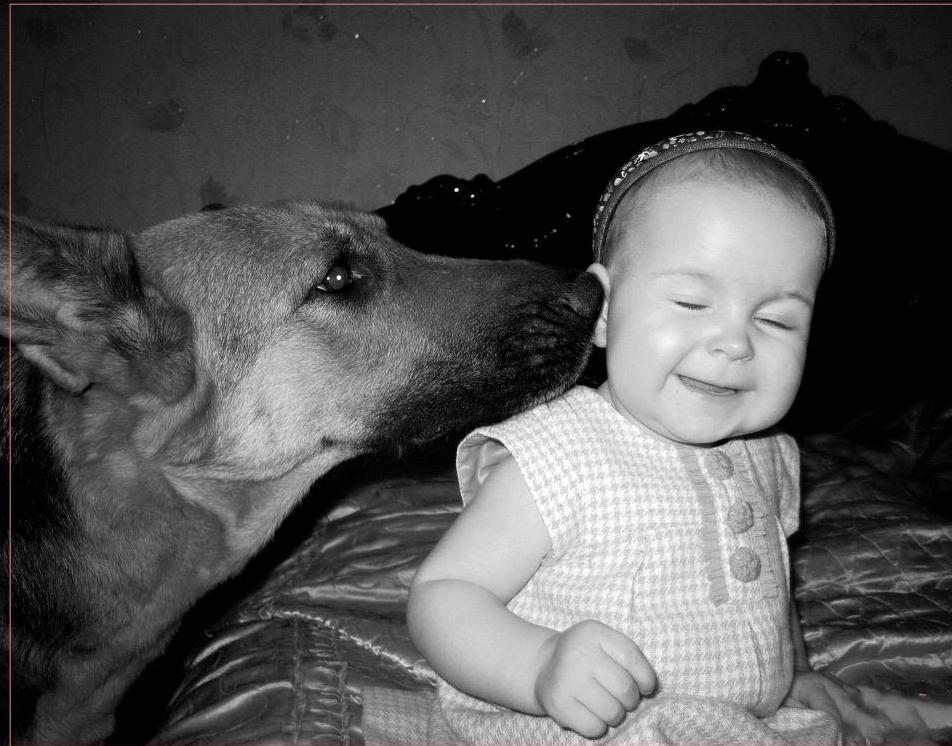 